22.pielikumsPriekules novada pašvaldības domes2015.gada 24.septembra sēdes protokolam Nr.14,37.§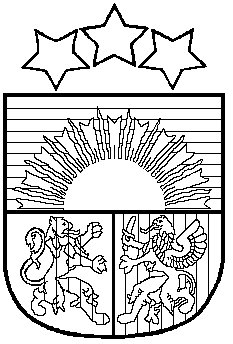 LATVIJAS REPUBLIKAPRIEKULES NOVADA PAŠVALDĪBAS DOMEReģistrācijas Nr. , Saules iela 1, Priekule, Priekules novads, LV-3434, tālrunis , fakss 63497937, e-pasts: dome@priekulesnovads.lvLĒMUMSPriekulē2015.gada 24.septembrī                                                                                       Nr.1437.§Par finansējuma piešķiršanu traktora iegādei pašvaldības funkciju nodrošināšanai Kalētu pagasta pārvaldēPriekules novada pašvaldība izsolē pārdeva nekustamo īpašumu “Saušu birzs”, kas atrodas Kalētu pagasta teritorijā, līdz ar to palielinot pašvaldības ieņēmumus par 23180 euro. Kalētu pagasta pārvaldes vadītāja lūdz šos līdzekļus novirzīt jauna traktora iegādei, lai pildītu pašvaldībai uzliktās funkcijas. Esošais traktors T-40 ir 1984.gada izlaiduma, morāli un fiziski nolietojies, tā uzturēšana un remonts ir dārgs un nelietderīgs. Ņemot vērā iepriekš minēto, būtu iespējams iegūtos līdzekļus no īpašuma pārdošanas novirzīt traktora iegādei. 3000 euro pārvalde novirza no degvielas izdevumiem, jo paredzamā traktora cena varētu būt 26180 euro ar PVN.	Atklāti balsojot PAR - 11 deputāti (Vija Jablonska, Inita Rubeze, Inese Kuduma, Rigonda Džeriņa, Vaclovs Kadaģis, Andis Eveliņš, Mārtiņš Mikāls, Ainars Cīrulis, Arta Brauna, Tatjana Ešenvalde, Ilgonis Šteins); PRET -  nav; ATTURAS -  1 deputāts Gražina Ķervija; Priekules novada pašvaldības dome NOLEMJ:Piešķirt Kalētu pagasta pārvaldei EUR 23180 jauna traktora ar papildus aprīkojumu iegādei.Traktora iegāde jāveic līdz 2015.gada 28.decembrim.Par lēmuma izpildi atbild Kalētu pagasta pārvaldes vadītāja.Lēmuma projekts nosūtāms:Finanšu nodaļai;Izpilddirektoram;Kalētu pagasta pārvaldei.Pašvaldības domes priekšsēdētāja  				                          V.Jablonska